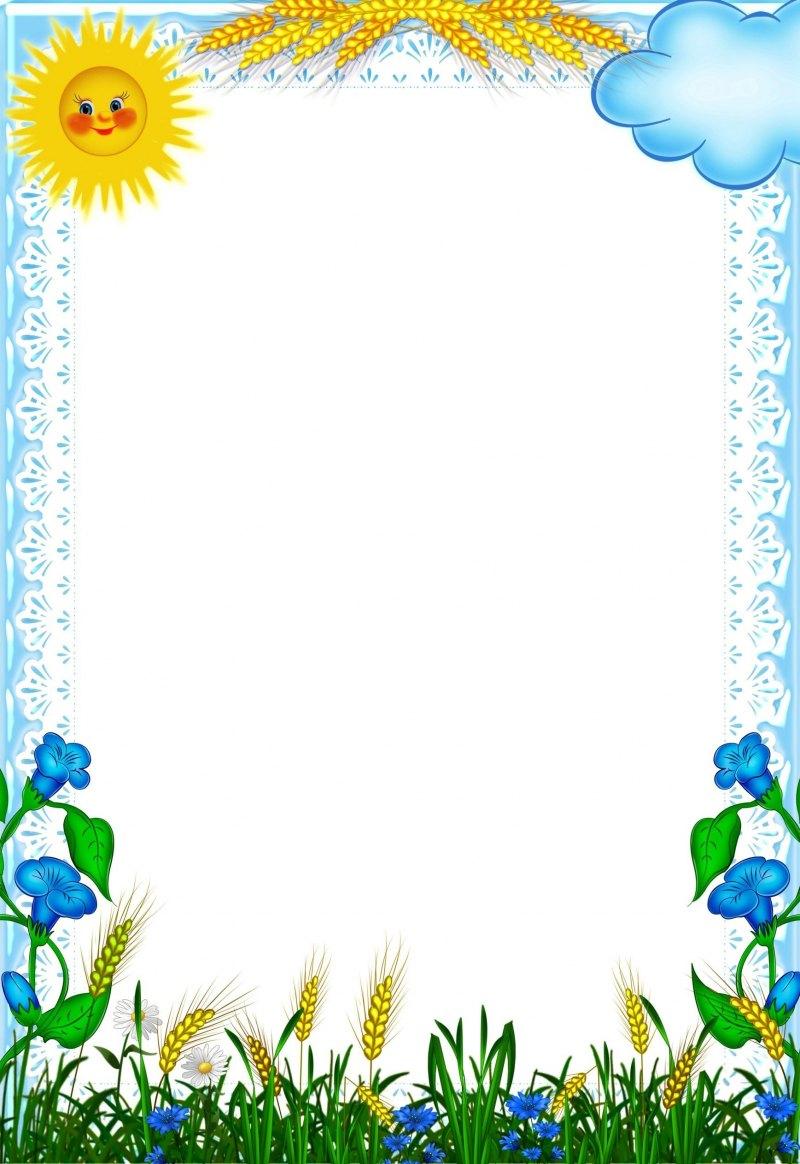 Консультация для родителей «Развитие творческих способностей дошкольников».Зачем ребенку нужно заниматься творчеством, условия раскрытия творческого потенциала, как приобщить ребенка к творчеству, выявление способностей по возрасту, эффективные игры и идеи для раскрытия творческих способностей.Согласно утверждениям психологов, творчество полезно в любом возрасте. Но проще развить творческие способности ребенка, нежели в зрелом возрасте.Зачем вообще нужно творчествоТворчество и креативность – синонимы. Согласно мнению психологов, есть несколько причин включить творчество в жизнь ребенка и развивать этот навык. Это:Польза для психики – такая терапия успокаивает, помогает избавиться от стресса, негативных эмоций, агрессии.Помощь в учебе – терапия разгружает мозг, развивает эмпатию. Успокоившись, человек может найти выход из сложной ситуации, принять верное решение.Способ самовыражения. С помощью творчества познается мир, а человек познает себя. В этой области можно экспериментировать, не боясь, что кто-то поймет тебя неправильно или осудит.Условия для развития творческих способностейЧтобы навыки в творчестве развивались успешно, нужно соблюдение нескольких условий:Занятия физическим развитием ребенка своевременно и в нужном возрасте.Включение творческих занятий в младшем возрасте.Создание обстановки, способствующей развитию творческих способностей – эмоционально спокойный микроклимат в семье и коллективе, создание атмосферы для творческого поиска.Поддержка со стороны родителей.Занятия только в игровой форме. Детская психика устроена так, что в младшемвозрасте информация воспринимается и запоминается только через игру. Проводить скучные уроки не имеет смыслаПостоянное развитие – применение различных методик. За каждый результат ребенка нужно хвалить.Занятия нужно проводить регулярно и систематически. Даже если ребенок болеети пропускает детский сад или кружок, дома нужно продолжать заниматься.Помощь со стороны взрослых, своевременная и дозированная.Терпение к творческим «мукам» ребенка – если малыш долго сидит над каким-то проектом, не нужно его подгонять.Стимулирование ребенка, при возможных неудачах малыша не нужно ругать, а нужно поддержать и похвалить.Дети младшего возраста охотно вовлекаются в творческий процесс в силу своей любознательности, желания познать мир и интересу к себе.Как приобщить ребенка к творчествуЕсть несколько общих советов, к которым родители могут прислушаться, если хотят развить творческие способности ребенка:Важно найти хобби по интересам. В творчестве много граней, которые можно успешно развивать – лепка, коллажи, рисование, бижутерия, рукоделие, прочее. Задача родителей – направить творческий потенциал в нужно русло.Вдохновение. Творчество нужно постепенно внедрять в жизнь ребенка. Возможно, какое-то направление ребенку понравится, и он захочет что-то повторить. Поэтому стоит посещать выставки, мастер-классы различных направлений, музеи, экспозиции и прочее.Нельзя критиковать работы ребенка. Если у малыша что-то не получается, не нужно «обрезать ему крылья». Если он хочет творить, пусть творит.Каждый родитель должен понимать, что не бывает неспособных и нетворческих детей. У каждого ребенка есть какой-то талант, нужно его найти и развить. Неправильный подход со стороны родителей, школы, общества может «убить» в ребенке креативность и желание творить.Игры и упражнения для развития творческих способностейЗанятия по развитию творческих навыков нужно проводить в форме игры. Несколько простых упражнений:На что похожа фигура? Игра для детей 5–6 лет. Взрослый показывает ребенку различные картинки, ребенок смотрит на них и говорит, что они ему напоминают. Во внимание принимаются абсолютно все варианты, но самые креативные поощряются.Сочиняем историю. Это игра подходит для детей от 5 лет. Взрослый произносит фразу «жили–были», а потом подключаются дети со своей фантазией. Каждый ребенок по очереди произносит одно предложение, так получается история.Мозаика. Лучше использовать зерна или семена. Кроме творческих навыков, работает мелкая моторика пальцев. Детям предлагается сложить из зерен и семян любую фигуру на выбор. Если играет несколько детей, можно сложить единую картину из их работВолшебные кляксы. Смысл такой же, как у предыдущего упражнения. Дети могут самостоятельно ставить ручками ставить кляксы, изучать полученный рисунок, а потом придумывать на что это похоже.У кого какой характер? Взрослый подготавливает картинки с изображениями различных неодушевленных предметов (молоток, карандаш, кровать). Дети думают, и наделяют каждый предмет чертами характера. Также нужно предложить детям пофантазировать на тему, как работает грустный молоток или веселая подушка.Все упражнения подходят для детей старшего дошкольного или младшего школьного возраста. Детям чуть старшего возраста такие занятия будут менее интересны и эффективны. Но это не значит, что с детьми 7–8 лет не стоит заниматься развитием творческих навыков. Нужно подобрать другие упражнения.Идеи для развития творческих способностейТворческие навыки и креативность нужно развивать. Только у малого процента детей с маленького возраста наблюдаются способности к творчеству и креативности. Поэтому задача родителей – самостоятельно заниматься с ребенком, прежде чем отдать его на какие-то кружки. Несколько идей:Рисование. С малого возраста можно давать детям карандаши, краски, бумагу. Дети очень легко втягиваются в рисование, потому что полученный результат удивляет их самих. С 3–4 лет рисование приобретает осмысленность, ребенок уже может выразить свою мысль через рисунок.Лепка, кроме творческих навыков и креативности, развивает еще и мелкую моторику рук, а также тренирует память и зрительное восприятие. Полученный результат в поделке стимулирует детей к экспериментам.Аппликация. Суть занятий – вырезать фигурки и приклеить их на бумагу. Подходит для развития чувства цвета, формы, ритма, симметрии. Вместе с этим дети обучаются плановой организации работы.Нетрадиционное рисование. Детям более старшего возраста уже не интересно рисовать просто карандашами и красками. Они выбирают методы нетрадиционного рисования – парафиновыми свечами, ватными палочками, расческами, зубными щетками. Такие занятия способствуют снятию детских страхов, развивают уверенность в себе, помогают достичь внутренней гармонии.Музыка, чтение и литературное творчество. Эти дисциплины пересекаются между собой. Чем старше ребенок, тем более серьезные музыкальные и литературные произведения ему стоит изучать. Также очень интересно пение.Театрализованная деятельность. Детям очень интересно перевоплощаться в различных персонажей. Но чем старше становится ребенок, тем сложнее ему это дается. Поэтому оптимальный возраст для посещения театрального кружка – 3–4 года. Потом сложнее раскрепостить ребенка.Развивать творческие и креативные навыки можно в любом возрасте. Главное – правильно подобрать занятия и упражнения.